ОСП МБДОУ детский сад № 8 «Звёздочка» - детский сад «Солнышко»(монотопия)воспитатель: Елистратова С.В.
Описание материала: Материал подготовлен для детей старшего дошкольного возраста и младшего школьного, а так же будет полезен педагогам и родителям.
Цель: Развитие художественного творчества с использованием нетрадиционной техники рисования - монотипия.
Задачи:
- Расширить знания и представления детей о мире насекомых – бабочках
- Развивать память, внимание, воображение
- Закрепить прием рисования симметрией с помощью складывания рисунка пополам - монотипия.
- Воспитывать интерес к разнообразию окружающего мира, стремление к сохранению его многообразия.
Материалы и оборудования: Листы бумаги альбомного формата, кисти, стаканчики с водой, салфетки, акварельные краски.
Иллюстрации с изображением бабочек, игрушка бабочка.Ход занятияВоспитатель читает стихотворение:
Утром бабочка проснулась,
Улыбнулась, потянулась,
Раз – росой она умылась
Два – изящно покружилась,
Три – нагнулась и присела,
На четыре – улетела.
Воспитатель:  Дети, о каком насекомом говорится в стихотворении? (о бабочке)
Воспитатель:  А вот и сама бабочка к нам в гости прилетела (вынести игрушку бабочки)
Воспитатель:  Ой, какая – то грустная наша гостья, давайте отправимся в путешествие мир насекомых и расскажем, что мы знаем о бабочках?
Воспитатель: К какой группе относится бабочка? (к насекомым)
Воспитатель: Насекомые – самая многочисленная группа живых существ. Зоологам известно более 1 миллиона видов насекомых и каждый год открываются всё новые виды. Давайте рассмотрим нашу гостью, с чем сравниваются крылья бабочки? (с цветком)
Воспитатель: Какие крылья у бабочки? (воздушные, лёгкие, яркие, большие)
Воспитатель: А сколько крыльев у бабочки? (четыре)
Бабочки – удивительные существа. В Древнем Риме существует легенда, по которой наша бабочка появилась из красивого цветка, который сорвал ветер. Ветер любовался прекрасным цветком, но он боялся, что цветок завянет и превратил его в бабочку – лёгкую, красивую и изящную.
Так и хочется взять бабочку в руки, чтобы рассмотреть и погладить нежные крылышки, но стоит прижать крылышки и бабочка блёкнет и теряет свои чешуйки, становится вялой и перестаёт летать. Гораздо лучше любоваться этими насекомыми не прикасаясь к такому хрупкому созданию и бабочка, обязательно, отблагодарит вас за заботу и внимание и исполнит ваше сокровенное желание.
Воспитатель: Каких бабочек вы знаете? Давайте рассмотрим на картинках разнообразие бабочек и их окраску (показ иллюстраций)
Воспитатель:  Каким образом идёт размножение бабочек? (откладывают яйца, из яиц – личинок появляются гусеницы, затем гусеницы превращаются в кокон или куколку, а затем в бабочку – красавицу)
Воспитатель:  Мы вместе с нашей гостей бабочкой поиграем в игру «Бабочки, гусеницы, куколки» По сигналу ведущего «Бабочки!» дети летают. По сигналу «Гусеницы!» - ползают на четвереньках. По сигналу «Куколка!» - замирают на месте.
Бабочка – красавица
Вся переливается,
Над поляною летит,
Словно радуга блестит.
Воспитатель: Дети, почему наша бабочка грустная? (потому что нет друзей, она совсем одна)
Воспитатель: Давайте нарисуем подружек, возьмём лист бумаги и свернём пополам, чтобы обозначить середину. Нарисуем туловище (показ)- Верхние крылышки у бабочки чуть поменьше. Всё рисовать будем на одной половинке листа (показ)- Нижние крылышки больше (показ)- Теперь мы аккуратно свернём пополам и прижмём ладошкой. У нас получилась бабочка с одинаковыми крылышками. Мы можем украсить крылышки узором и опять сложить пополам. Эта техника исполнения называется монотипия, мы с ней уже знакомы.- Нашей бабочке можем нарисовать цветы, так же на одной половине листа и отпечатать.- Добавим фон и наш рисунок готов!
- Посмотрите, как красиво получилось. А теперь каждый нарисует свою бабочку – красавицу. Не забудьте нарисовать усики у бабочки.
Самостоятельная работа.
Воспитатель: Теперь наша бабочка рада, сколько подружек у неё появилось, все такие красивые и разные, нет ни одной похожей. Теперь они будут резвиться на полянке, летать и радовать нас.
Итог занятия:
- Дети, о ком мы говорили на занятии?
- Много ли бабочек на Земле?
- Как размножаются бабочки?
- Бабочек нужно беречь и зачем?
- Что вам понравилось в занятии?
Я в руки взял большой сачок
И долго поджидал.
Но вот прыжок,
Но вот скачок -
Я бабочку поймал.
Я ей на крылышки подул,
Немножко погрустил,
Потом взглянул,
Потом вздохнул,
А после – отпустил
Воспитатель: На этом наше путешествие в мир насекомых подошло к концу.Всем спасибо.ФОТООТЧЁТ: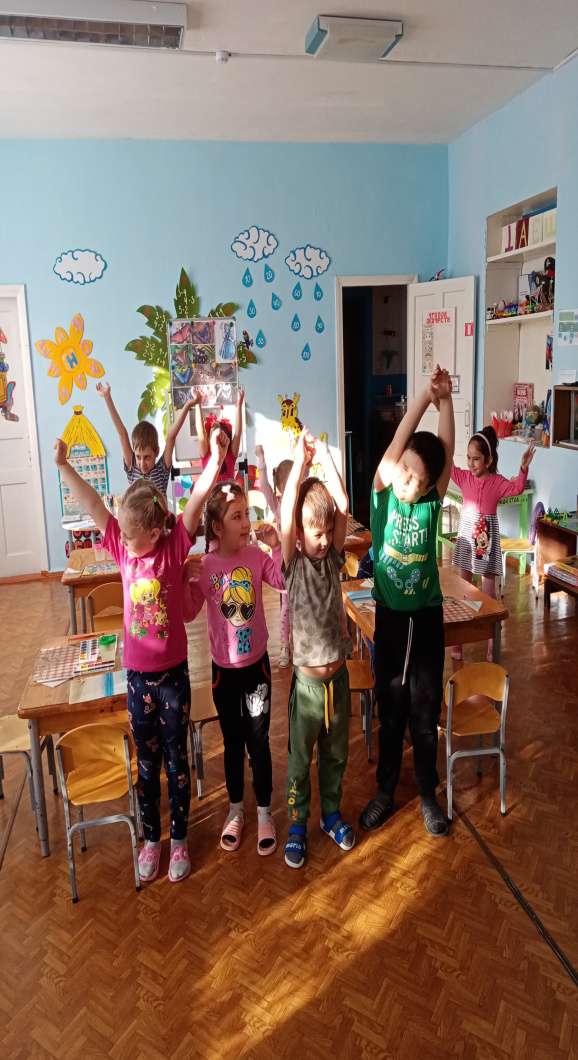 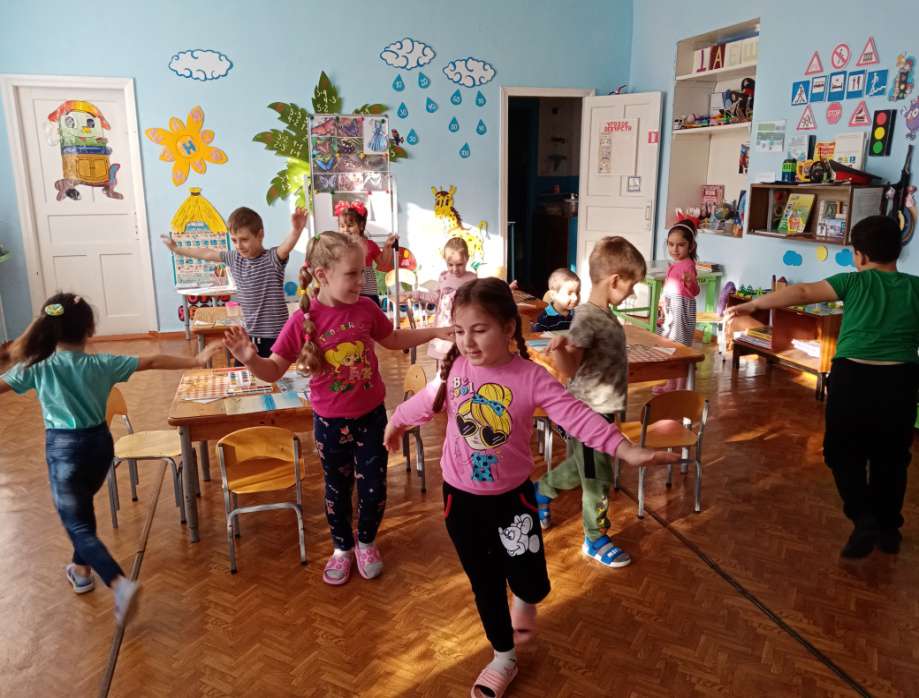 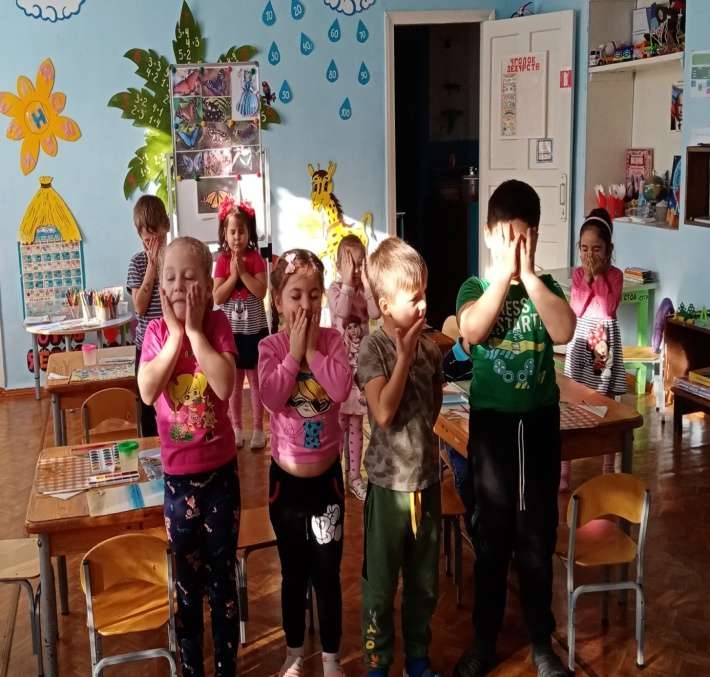 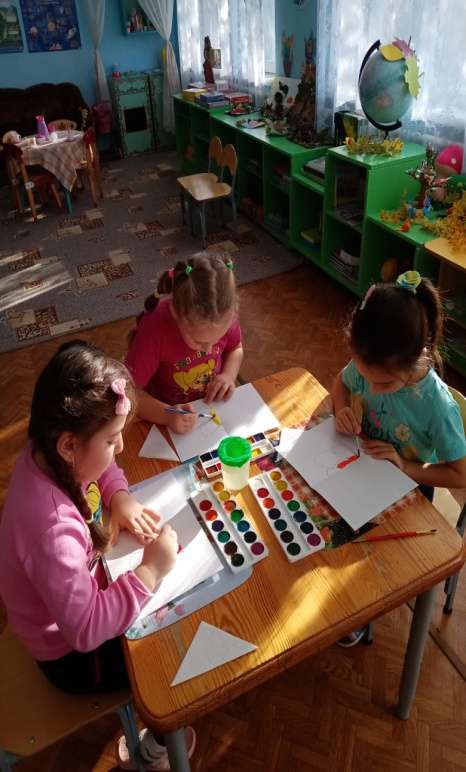 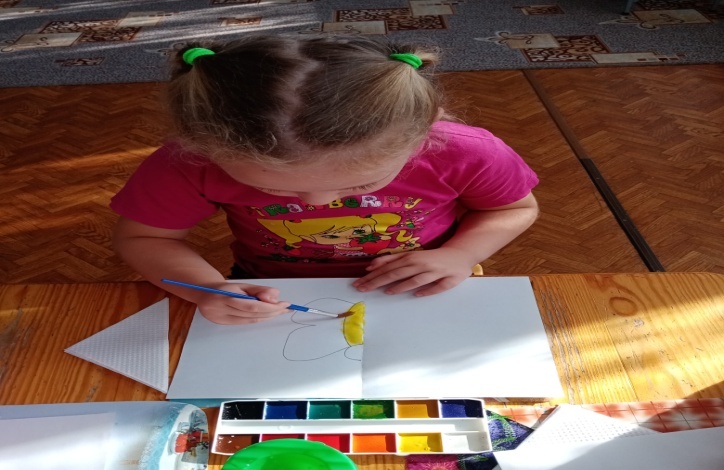 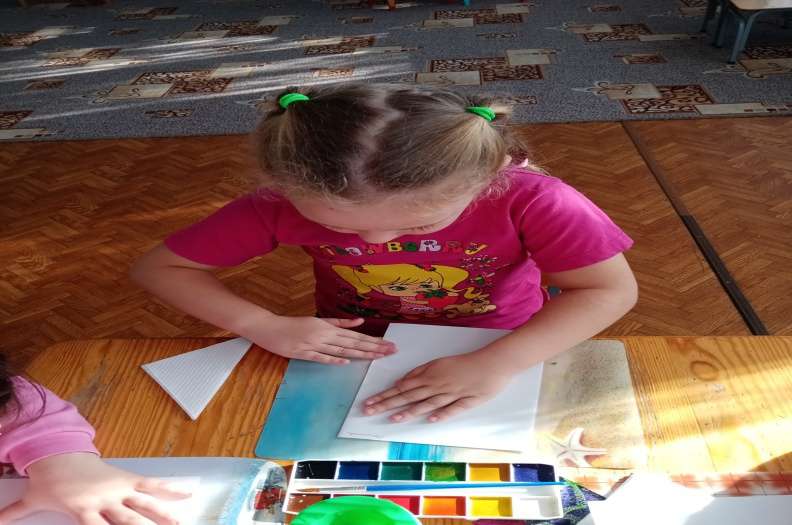 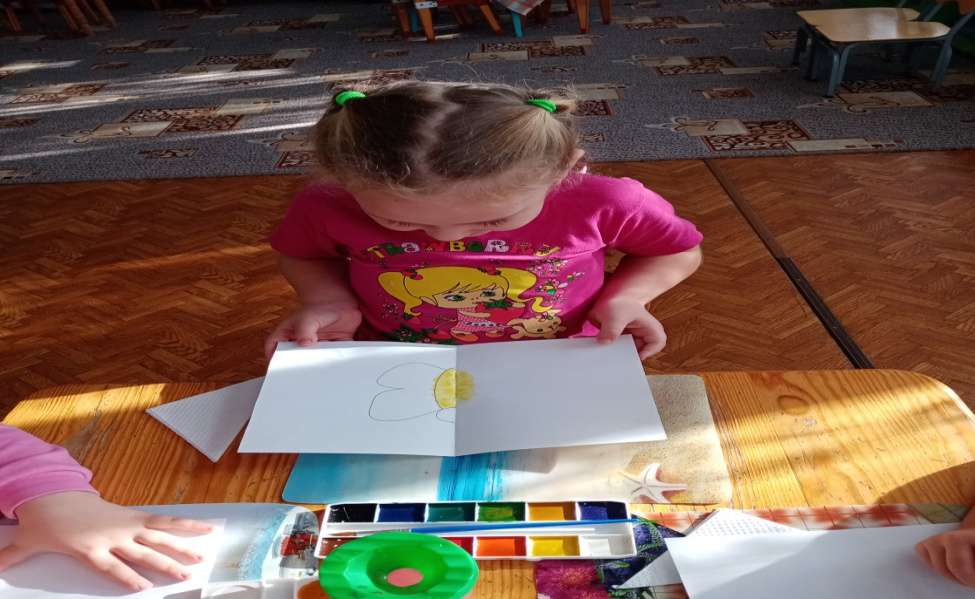 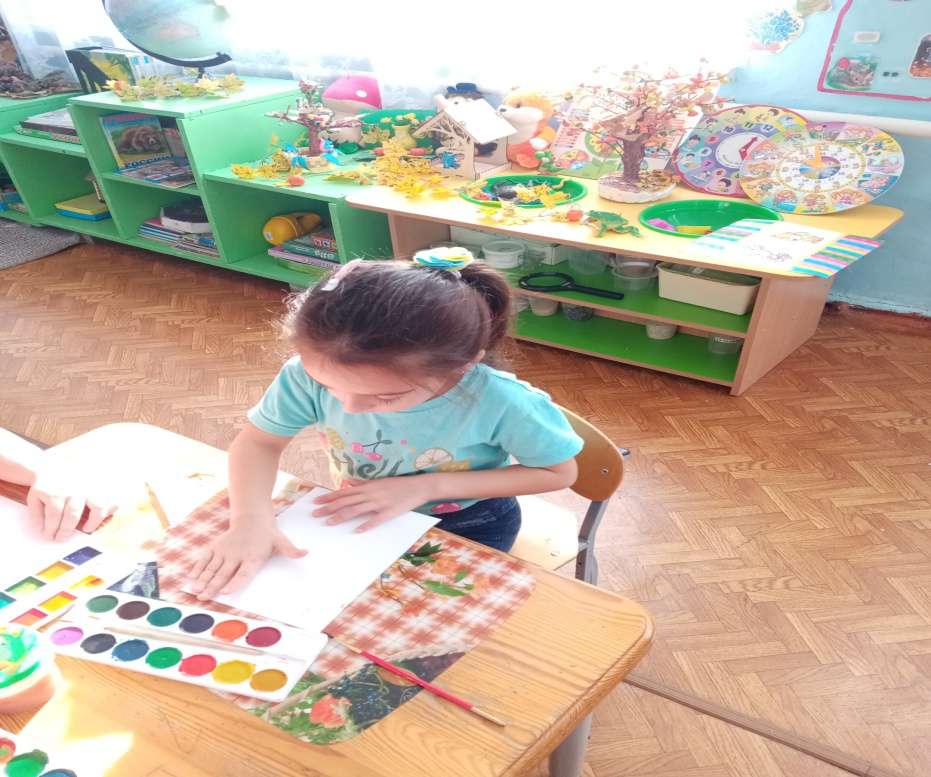 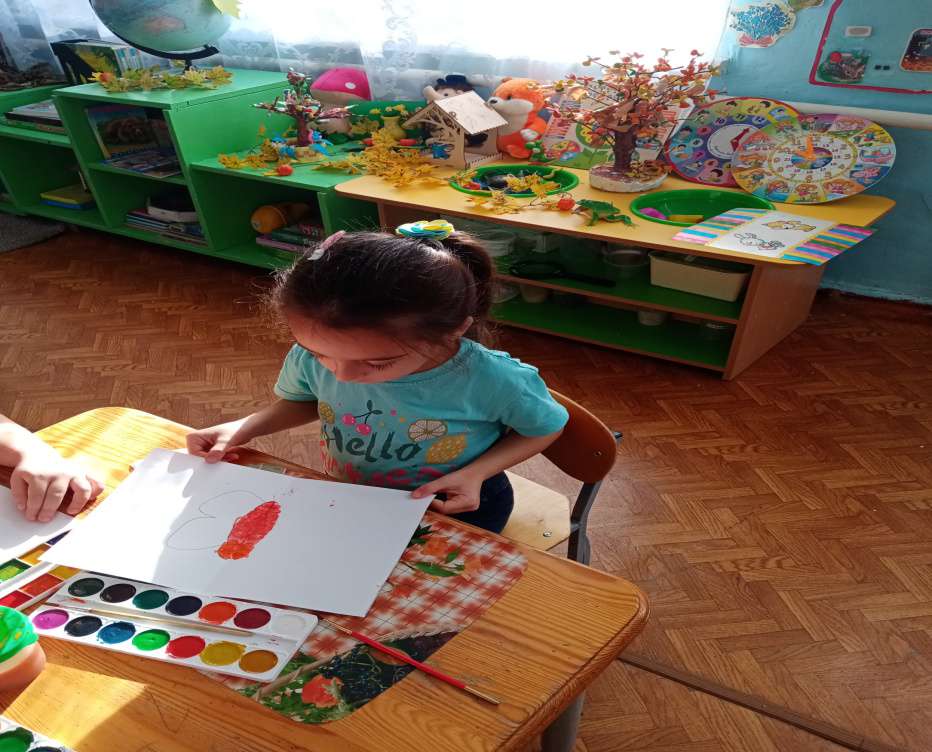 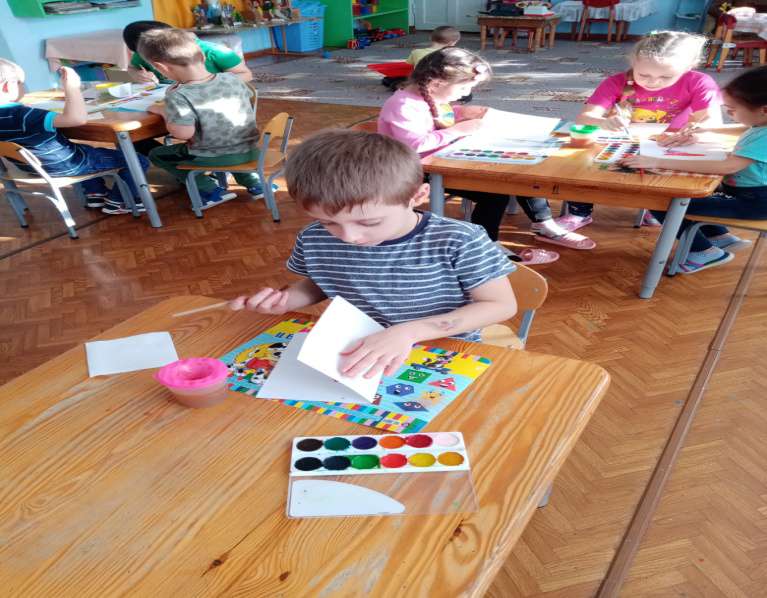 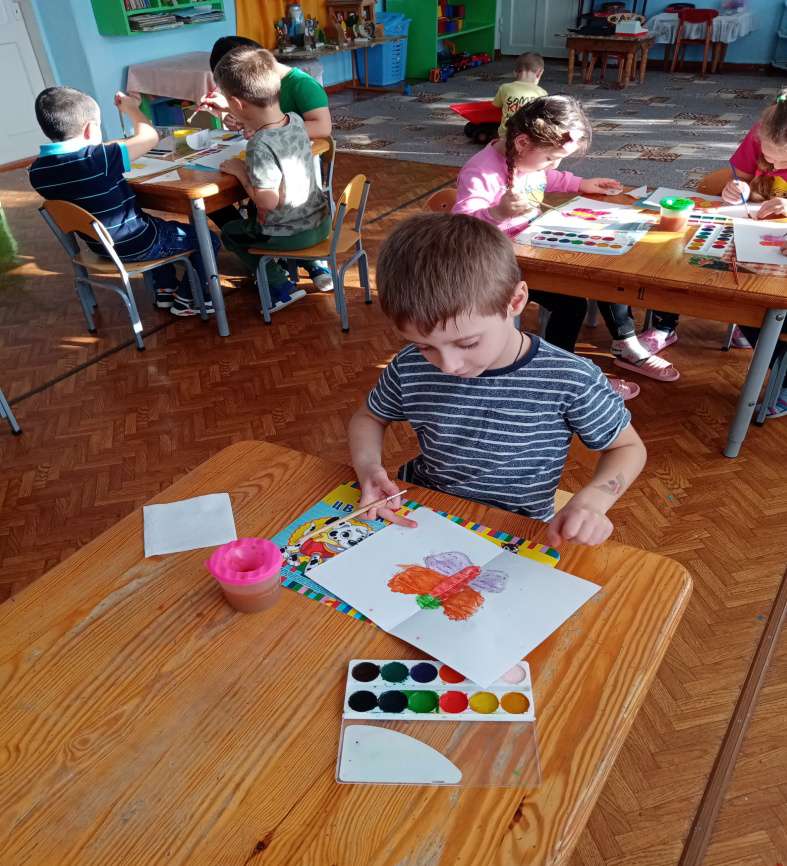 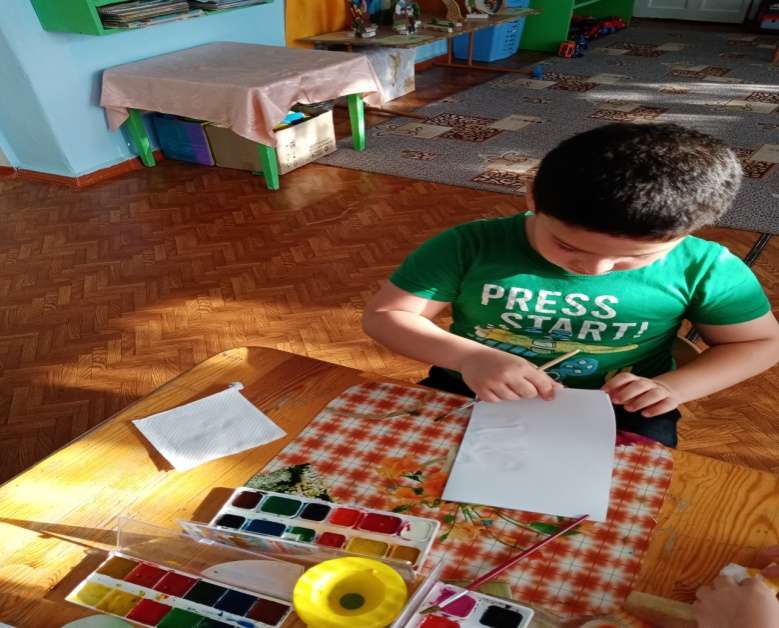 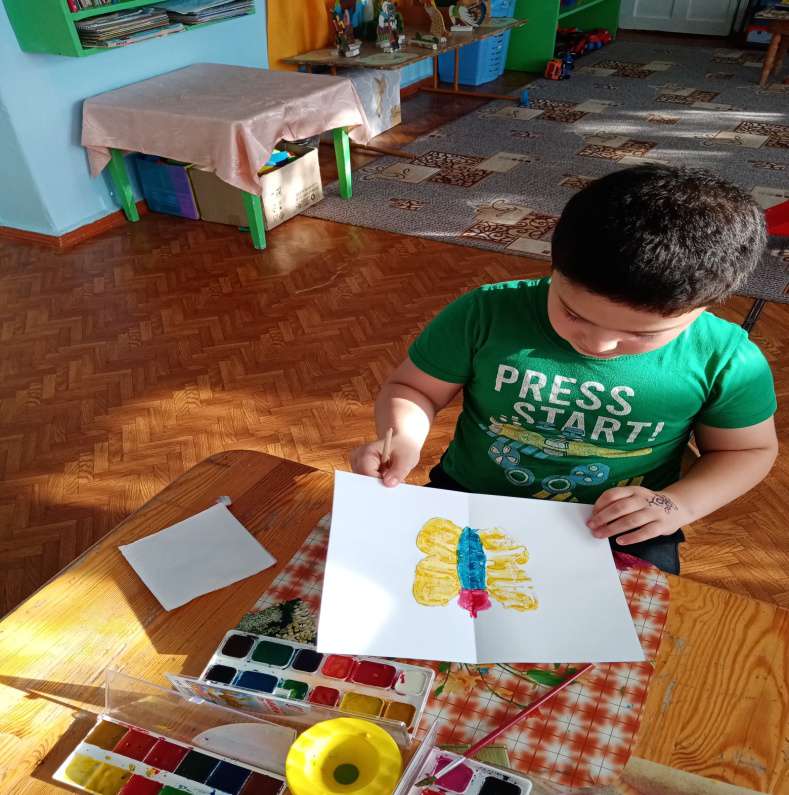 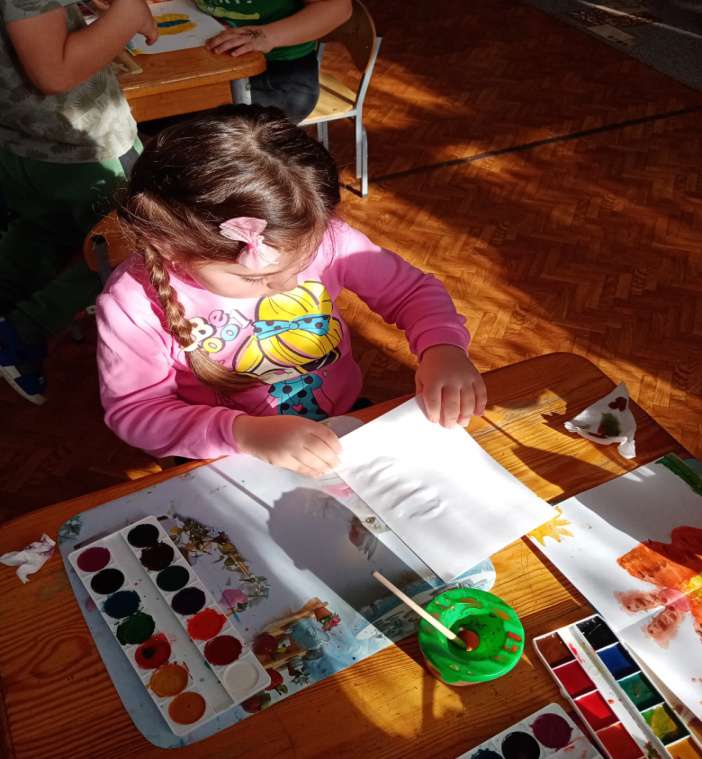 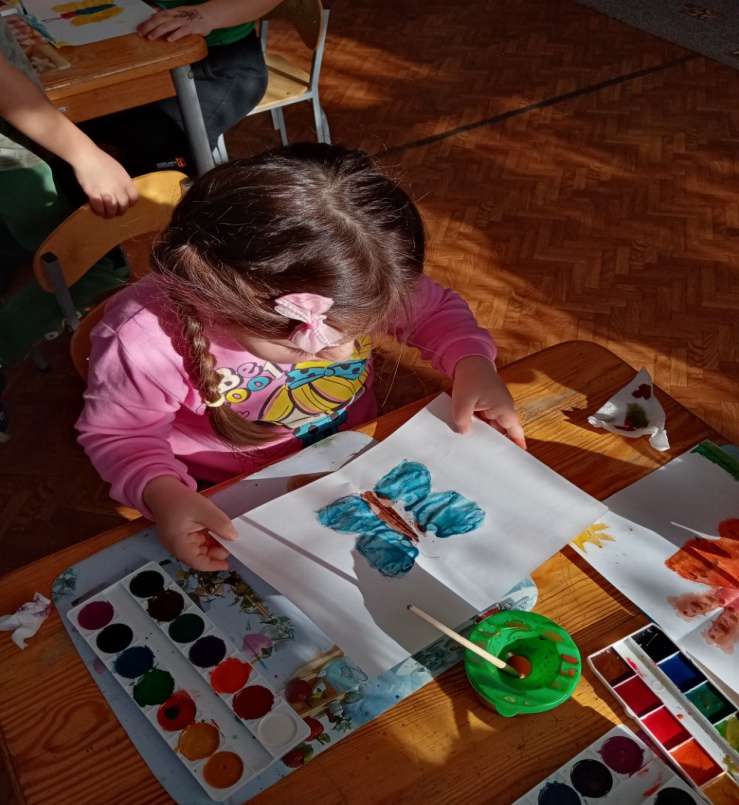 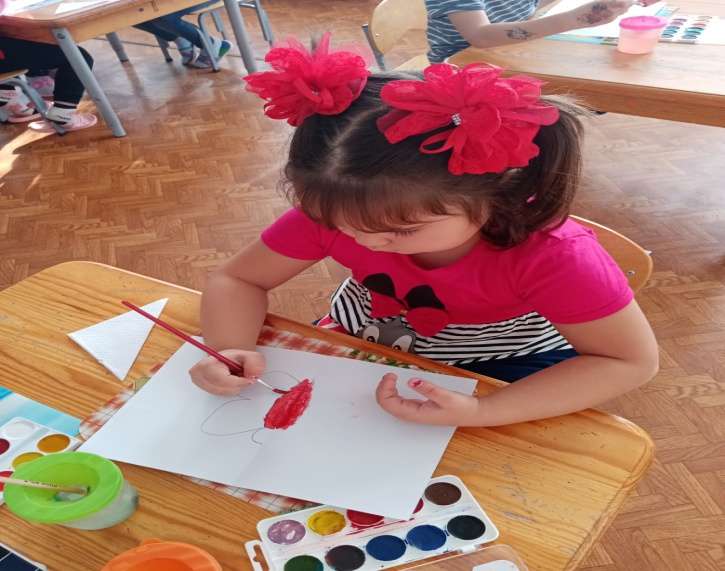 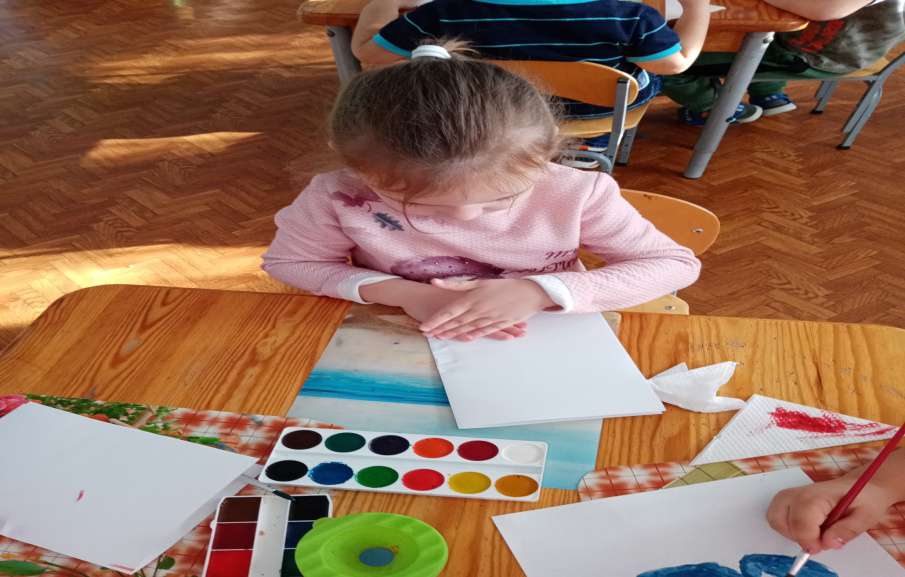 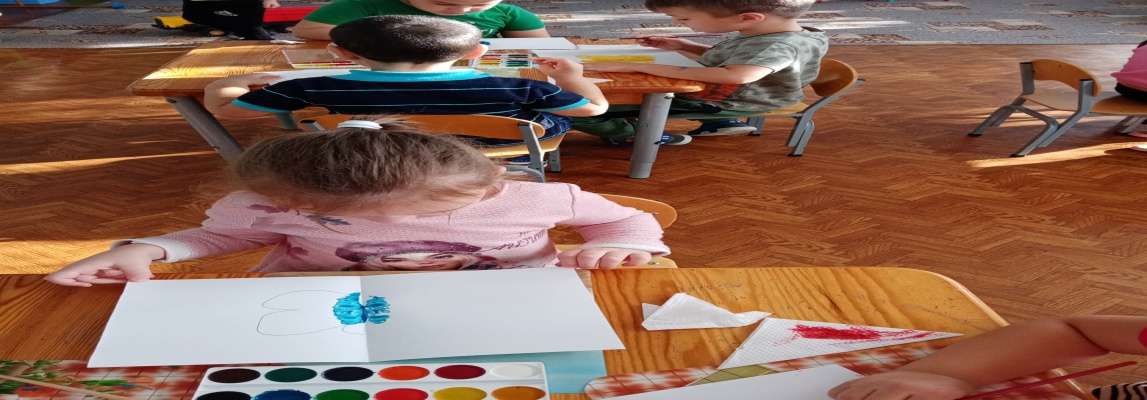 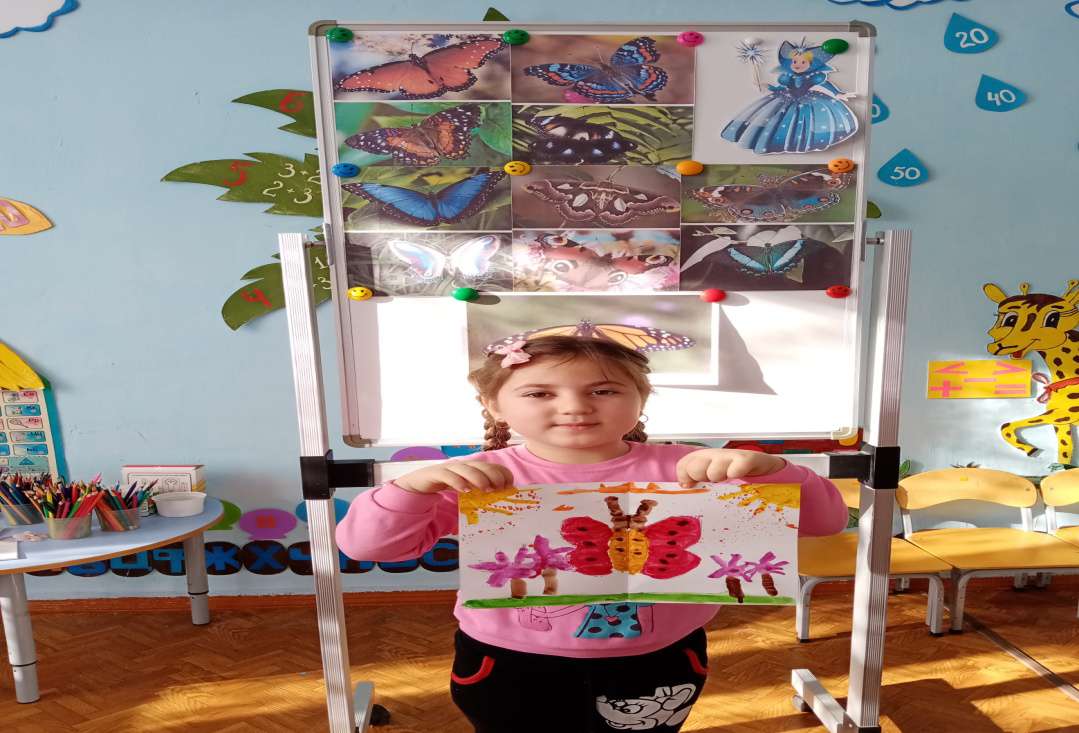 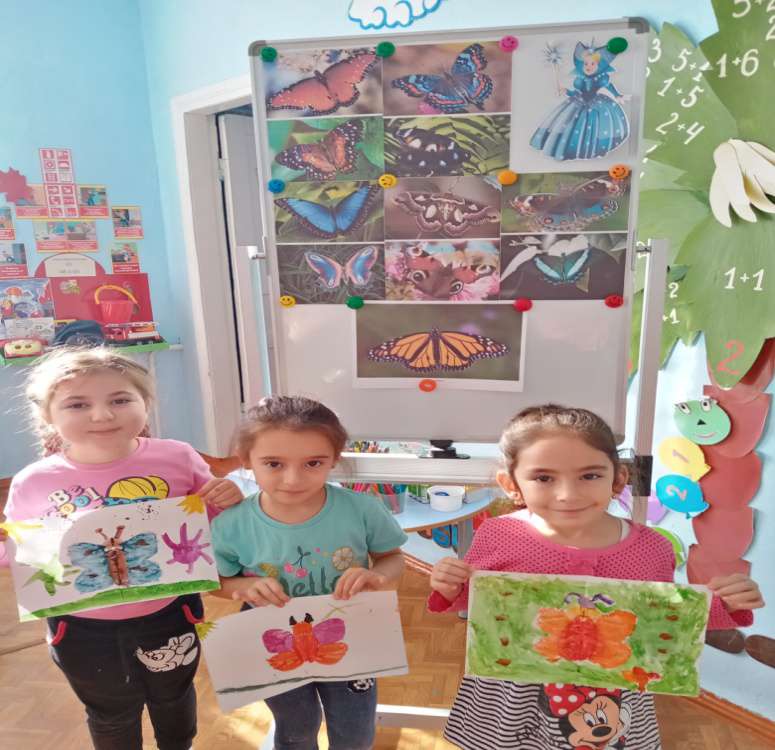 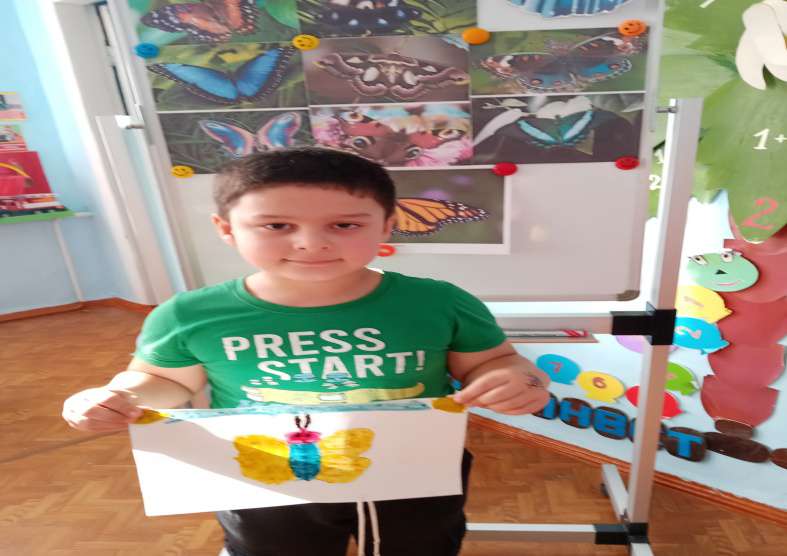 